新 书 推 荐中文书名：《古代地中海地区的医学、健康和治疗（公元前500年至公元600年）》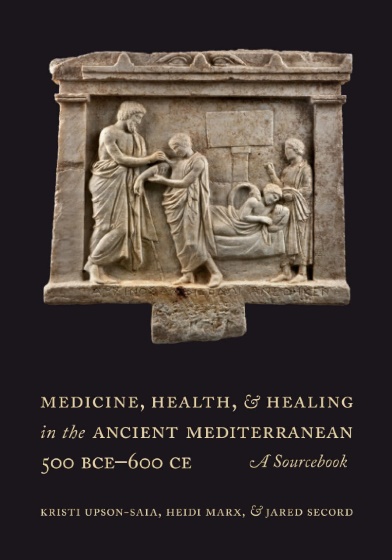 英文书名：MEDICINE, HEALTH, AND HEALING IN THE ANCIENT MEDITERRANEAN (500 BCE–600 CE)作    者：Kristi Upson-Saia, Heidi Marx, Jared Secord出 版 社：University of California Press代理公司：ANA/Jessica 页    数：442页出版时间：2023年8月 代理地区：中国大陆、台湾审读资料：电子稿类    型：历史内容简介：这本参考书全面介绍了古希腊和古罗马的医学、健康和治疗。书中涵盖了一系列引人入胜的主题——包括使用脉诊和尿诊的古代诊断方法、关于女性疾病的妇科理论、涉及药物和手术的治疗方法、医生的培训和工作、病人的经历以及各种治疗场所——它将吸引对健康和医疗的丰富历史感兴趣的读者。本卷汇集了文字资料——其中许多难以获取，有些还是首次被翻译成英文——以及艺术、材料和科学证据，包括：医学论文案例研究艺术作品物质文物考古证据生物医学遗迹殡葬纪念碑奇迹叙事咒语和魔法配方本书通过背景章节、专题章节导言、时间轴和词汇表对这些不同的资料进行了大量解释，使广大读者能够轻松阅读。读者能够通过本书，细致入微地了解古希腊和古罗马人所经历的疾病、他们寻求帮助的各种治疗师以及他们为保持健康所采用的各种做法。作者简介：克里斯蒂·厄普森-萨亚（Kristi Upson-Saia）是研究古代晚期地中海地区的历史学家。她专攻宗教、服饰和表演性，以及医学、健康和治疗。她是西方学院（Occidental College）的大卫·甘布尔和玛丽·甘布尔（David B. and Mary H. Gamble）宗教学教授。她还是研究古代晚期宗教、医学、残疾和健康的国际学术工作组ReMeDHe的联合创始人兼联合主任。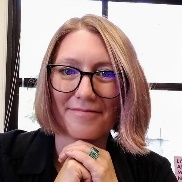 海蒂·马克思（Heidi Marx）是曼尼托巴大学（University of Manitoba）文学院的宗教学教授和副院长，讲授早期基督教和希腊罗马地中海宗教课程，其主要研究领域是古代晚期的哲学和医学。她也是ReMeDHe的联合创始人兼联合主任。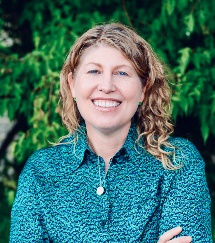 贾里德·塞科德（Jared Secord）是卡尔加里大学（University of Calgary）学者项目协调员。他曾在芝加哥大学（University of Chicago）和华盛顿州立大学（Washington State University）任教，是《基督教知识分子与罗马帝国：从查士丁到奥利金》（Christian Intellectuals and the Roman Empire: From Justin Martyr to Origen）一书的作者。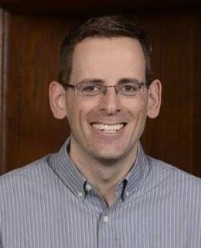 媒体评价：“这本书将成为了解古代医术的宝贵入门读物，也是各学科学生和学者的主要资料手册。”----安德鲁·克里斯利普（Andrew Crislip），《肉体的荆棘：早期基督教中的疾病与圣洁》（Thorns in the Flesh: Illness and Sanctity in Early Christianity）的作者“古代地中海医学文本塑造了社区和公共卫生、宗教以及跨学科的健康社会决定因素，并融入了现代实践。这本期待已久的资料集是一个治疗袋，里面装满了有益的宝藏，通过全新的翻译、文章和图片来探讨这些主题。对于学生、研究人员以及任何对医学人文历史和循证治疗感兴趣的人来说，这是一本受欢迎的实用工具书。”----苏珊·霍尔曼（Susan R. Holman），瓦尔帕莱索大学宗教与治疗艺术John R. Eckrich讲座教授感谢您的阅读！请将反馈信息发至：版权负责人Email：Rights@nurnberg.com.cn安德鲁·纳伯格联合国际有限公司北京代表处北京市海淀区中关村大街甲59号中国人民大学文化大厦1705室, 邮编：100872电话：010-82504106, 传真：010-82504200公司网址：http://www.nurnberg.com.cn书目下载：http://www.nurnberg.com.cn/booklist_zh/list.aspx书讯浏览：http://www.nurnberg.com.cn/book/book.aspx视频推荐：http://www.nurnberg.com.cn/video/video.aspx豆瓣小站：http://site.douban.com/110577/新浪微博：安德鲁纳伯格公司的微博_微博 (weibo.com)微信订阅号：ANABJ2002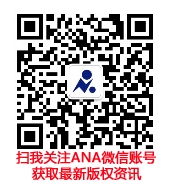 